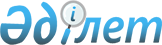 О реализации Указа Президента Республики Казахстан, имеющего силу Закона, "О Дорожном фонде"
					
			Утративший силу
			
			
		
					Постановление Правительства Республики Казахстан от 21 февраля 1996 г. N 221. Утратило силу - постановлением Правительства РК от 5 декабря 2000 г. N 1809 ~P001809.

      В соответствии с Указом Президента Республики Казахстан от 21 декабря 1995 г. N 2701, имеющим силу Закона, U952701_ "О Дорожном фонде" Правительство Республики Казахстан постановляет: 

      1. (Пункт 1 утратил силу - постановлением Правительства РК от 1 июля 1998 г. N 623 P980623_ ) 

      2. Установить, что задолженность плательщиков по платежам в Дорожный фонд по состоянию на 1 января 1996 года подлежит зачислению в соответствующий Дорожный фонд. 

      3. Предоставить право: 

      использования средств республиканского Дорожного фонда Министерству транспорта и коммуникаций Республики Казахстан в определенном Правительством Республики Казахстан порядке, областных дорожных фондов - Республиканскому государственному казенному предприятию "Казахавтодор" в определенном акимами областей порядке, дорожного фонда города Алматы - Акиму города в установленном им порядке. 

      Сноска. В пункт 3 внесены изменения - постановлениями Правительства РК от 1 июля 1998 г. N 623 P980623_ ; от 9 декабря 1998 г. N 1266 Р981266_ . 

      4. Ответственность за использование средств республиканского Дорожного фонда возлагается на Министерство транспорта и коммуникаций Республики Казахстан, областных дорожных фондов - на акимов областей, дорожного фонда города Алматы - на акима города Алматы. 

      Сноска. В пункт 4 внесены изменения - постановлением Правительства РК от 1 июля 1998 г. N 623 P980623_ . 

      5. Утвердить: 

      перечень международных организаций, освобождаемых от уплаты в Дорожный фонд отчислений пользователей автомобильных дорог, согласно приложению 1; 

      положение о классификации автомобильных дорог Республики Казахстан согласно приложению 2; 

      положение об использовании средств из республиканского Дорожного фонда согласно приложению 4; 

      распределение средств, получаемых за въезд, выезд и транзитный проезд по территории Республики Казахстан согласно приложению 5. 

      Сноска. В пункт 5 внесены изменения - постановлением Правительства РК от 1 июля 1998 г. N 623 P980623_ . 

      6. Акимам областей привести порядок использования средств областных дорожных фондов в соответствие с Указом Президента Республики Казахстан, имеющим силу Закона, "О Дорожном фонде". 

      7. Министерству транспорта и коммуникаций совместно с Министерством финансов республики Казахстан и Государственным комитетом Республики Казахстан по статистике и анализу в месячный срок уточнить порядок и формы отчетности о затратах на содержание и развитие автомобильных дорог общего пользования. 

      8. Внести в постановление Кабинета Министров Республики Казахстан от 26 апреля 1995 г. N 557 P950557_ "О мерах по развитию и совершенствованию организации международных автомобильных перевозок в Республике Казахстан" (САПП Республики Казахстан, 1995 г., N 14, ст. 169) следующие изменения: 

      пункты 5 и 6 изложить в следующей редакции: 

      "5. Установить, что средства, получаемые за въезд, выезд и транзитный проезд по территории Республики Казахстан, взимаются в национальной валюте - тенге по курсу Национального Банка Республики Казахстан на день платежа и зачисляются в республиканский Дорожный фонд. 

      6. Таможенному комитету Республики Казахстан обеспечить представление таможенными органами на местах ежеквартального отчета Министерству транспорта и коммуникаций Республики Казахстан о количестве выданных разрешений в срок до 10 числа, следующего за отчетным периодом месяца". 

      9. Признать утратившими силу: 

      постановление Кабинета Министров Республики Казахстан от 19 марта 1992 г. N 260 "О реализации постановления Верховного Совета Республики Казахстан о введении в действие Закона Республики Казахстан "О Дорожном фонде" (САПП Республики Казахстан, 1992 г., N 12, ст. 201); 

      приложение 5 к постановлению Кабинета Министров Республики Казахстан от 26 апреля 1995 г. N 557 "О мерах по развитию и совершенствованию организации международных автомобильных перевозок вРеспублике Казахстан" (САПП Республики Казахстан, 1995 г., N 14,ст. 169).     Премьер-Министр  Республики Казахстан                                               Приложение 1                                     к постановлению Правительства                                          Республики Казахстан                                       от 21 февраля 1996 г. N 221                          П Е Р Е Ч Е Н Ь         международных организаций, освобождаемых от уплаты              в Дорожный фонд отчислений пользователей                   автомобильных дорог [ льгота]     1. ООН (Организация Объединенных Наций, Секретариат)     2. ПРООН (Программа развития ООН)     3. ОЭС (Организация Экономического Сотрудничества)     4. ЮНЕСКО (Организация по сотрудничеству в области культуры и        образования)     5. ОБСЕ (Организация по безопасности и сотрудничеству в Европе)     6. МВФ (Международный валютный фонд)     7. МБРР (Международный Банк Реконструкции и Развития)     8. МФК (Международная финансовая корпорация)     9. МАР (Международная ассоциация развития)    10. МАГИ (Международное агентство гарантий инвестиций)    11. ЕБРР (Европейский Банк Реконструкции и Развития)    12. АБР (Азиатский Банк Развития)    13. ВТО (Всемирная Торговая организация)    14. ВТО (Всемирная туристская организация)    15. Интелсат    16. Интерпол    17. МЭС (Мировой Энергетический Совет)    18. ВОЗ (Всемирная организация здравоохранения)    19. Международная Федерация Обществ Красного Креста и Красного        Полумесяца    20. Международный Комитет Красного Креста    21. Национальные общества Красного Креста и Красного Полумесяца        (кроме Национального общества Красного Креста и Красного        Полумесяца Республики Казахстан)    22. МАС (Международный астрономический союз)    23. Межпарламентский союз    24. БДИПЧ (Бюро по демократическим институтам и правам человека)    25. МОТ (Международная организация труда)    26. МСА (Международный союз архитекторов)    27. МАБО (Международная ассоциация библиотечных организаций)    28. НОК (Национальный Олимпийский Комитет)    29. МАГАТЭ (Международное агентство по атомной энергии)    30. ММО (Международная морская организация)    31. ИКАО (Международная организация гражданской авиации)    32. МСИ (Международный статистический институт)    33. МОС (Международная организация по стандартизации)    34. МОЭМ (Международная организация законодательства в области        метрологии)    35. МСА (Международный совет архивов)    36. СТС (Совет Таможенного сотрудничества)    37. МЭБ (Международное эризоотическое бюро)    38. СНГ (Содружество Независимых Государств)    39. Корпус Мира    40. ЮНИСЭФ (Детский фонд)    41. Агентство по международному развитию (ЮСАИД)    42. Информационное агентство США (ЮСИС)    43. КЕС (Комиссия Европейских сообществ)    44. Исполнительный комитет Межгосударственного Совета Казахстана,        Узбекистана и Кыргызстана    45. Управление Верховного Комиссара ООН по делам беженцев (УВКБ)    46. Программа ООН по контролю над наркотиками (ЮНДКП)

                                               Приложение 2                                     к постановлению Правительства                                          Республики Казахстан                                       от 21 февраля 1996 г. N 221 



 

                            П О Л О Ж Е Н И Е 

                  о классификации автомобильных дорог 

                  Республики Казахстан 



 

      1. Автомобильные дороги, расположенные на территории Республики Казахстан, подразделяются на автомобильные дороги общего пользования и хозяйственные автомобильные дороги, улицы городов и иных населенных пунктов. 

      Сноска. В пункт 1 внесены изменения - постановлением Правительства РК от 1 июля 1998 г. N 623 P980623_ ) 

      2. Автомобильные дороги общего пользования по своему народнохозяйственному и административному значению подразделяются на: 

      республиканские автомобильные дороги; 

      местные автомобильные дороги. 

      3. Хозяйственные автомобильные дороги подразделяются на подъездные, технологические, служебные, патрульные, обеспечивающие нужды своих владельцев и находящиеся на их балансе. 

      3-1. Улицы городов и иных населенных пунктов находятся на балансе местных исполнительных органов. 

      Сноска. Дополнено пунктом 3-1 - постановлением Правительства РК от 1 июля 1998 г. N 623 P980623_ . 

      4. К республиканским автомобильным дорогам относятся: 

      автомобильные дороги, соединяющие столицу Республики Казахстан с областными центрами; 

      автомобильные дороги, соединяющие областные центры; 

      автомобильные дороги, обеспечивающие важнейшие межгосударственные транспортные связи; 

      автомобильные дороги, являющиеся подъездами к объектам международного значения; 

      специальные автомобильные дороги. 

      5. К местным автомобильным дорогам относятся: 

      автомобильные дороги, соединяющие областные центры с районными центрами, соседние районные центры между собой и районные центры с населенными пунктами, имеющими число жителей более 100 человек; 

      автомобильные дороги, обеспечивающие важнейшие областные автотранспортные связи (подъезды к железнодорожным станциям, аэропортам, речным портам, культурным центрам и историческим памятникам). 

      6. Перечень республиканских автомобильных дорог утверждается правительством Республики Казахстан по представлению Министерства транспорта и коммуникаций Республики Казахстан. 

      7. Перечень местных автомобильных дорог утверждается областными маслихатами по согласованию с Министерством транспорта и коммуникаций Республики Казахстан. 

      8. В наименование автомобильной дороги общего пользования должны входить названия начального и конечного населенных пунктов, а при необходимости - промежуточных пунктов. 

      9. Километраж автомобильных дорог общего пользования ведется: 

      для дорог, выходящих из столицы Республики Казахстан, - от здания Парламента Республики Казахстан; 

      для дорог, выходящих из других пунктов, - от зданий соответствующих маслихатов, почт либо государственных, общественных зданий, расположенных в центре населенного пункта. 

      10. Под протяженностью дорог общего пользования принимается: 

      для дорог, соединяющих между собой населенные пункты, расстояние между границами соответствующих населенных пунктов; 

      для дорог, соединяющих между собой другие автомобильные дороги общего пользования или примыкающих к ним, - пересечения осей сопрягающихся дорог; 

      для дорог, соединяющих географические, исторические или иные объекты, - расстояния между границами этих объектов. 

      11. Под протяженностью улиц городов и иных населенных пунктов принимается расстояние в пределах границ соответствующих городов и населенных пунктов. 

      Сноска. Дополнено пунктом 11 - постановлением Правительства РК от 1 июля 1998 г. N 623 P980623_ . 

 

                                               Приложение 4                                     к постановлению Правительства                                          Республики Казахстан                                       от 21 февраля 1996 г. N 221 



 

                            П О Л О Ж Е Н И Е 

                      об использовании средств из 

                    республиканского Дорожного фонда 



 

      Средства республиканского Дорожного фонда направляются на: 

      финансирование расходов по содержанию, ремонту, реконструкции, строительству, проектированию и инженерному обустройству республиканских автомобильных дорог и сооружений на них, включая разработку нормативно-технической документации, научно-исследовательские, опытно-конструкторские работы; 

      обеспечение контроля за техническим состоянием и качественным содержанием автомобильных дорог; 

      приобретение необходимых для обслуживания автомобильных дорог транспортных средств, машин, механизмов и материалов, долевое участие в развитии предприятий промышленности строительных материалов, строительной индустрии и машиностроения; 

      улучшение условий труда и быта работников государственных дорожных предприятий; 

      участие в международных дорожных организациях; 

      подготовку и переподготовку кадров государственных дорожных предприятий; 

      управление дорожным хозяйством с финансированием эксплуатационных и иных затрат казенных предприятий автомобильных дорог, оплату расходов, связанных со сбором средств в Дорожный фонд; 

      дотации в областные дорожные фонды; 

      обустройство автомобильных дорог, открытых для международного сообщения, строительство и техническое оснащение пунктов пропуска, а также содержание и оснащение органов, осуществляющих реализацию и контроль за соблюдением разрешительной системы въезда, выезда и транзитного проезда автотранспортных средств по территории Республики Казахстан; 

      прочие цели, связанные с развитием дорожного хозяйства республики. 

 

                                               Приложение 5                                     к постановлению Правительства                                          Республики Казахстан                                      от 21 февраля 1996 г. N 221 



 

                        Р А С П Р Е Д Е Л Е Н И Е            средств, получаемых за въезд, выезд и транзитный              проезд по территории Республики Казахстан_____________________________________________________________________       Назначение направляемых                !       Отчисления              средств                         !       в процентах----------------------------------------------!----------------------                  1                           !           2----------------------------------------------!----------------------Таможенному комитету Республики Казахстан настроительство и техническое оснащение пунктовпропуска на маршрутах международногоавтомобильного сообщения, их развитие иэксплуатацию, включая объекты инфраструктуры             13В республиканский Дорожный фонд на содержание,ремонт, реконструкцию, строительство,проектирование и инженерное обустройствоавтомобильных дорог, открытых длямеждународного автомобильного сообщения                  70Акимам областей и г. Алматы на обустройствонаселенных пунктов, расположенных вдольавтомобильных дорог, открытых длямеждународного автомобильного сообщения,улучшение экологической обстановки, соблюдениезаконности и правопорядка при осуществлениимеждународных автомобильных перевозок                    10Министерству внутрених дел РеспубликиКазахстан на техническое оснащениеорганов Государственной автомобильнойинспекции на маршрутах международногоавтомобильного сообщения                                 3Государственному комитету РеспубликиКазахстан по охране государственнойграницы на повышение техническогооснащения пунктов пропуска на маршрутахмеждународного автомобильного сообщения                  1Транспортной инспекции Министерстватранспорта и коммуникаций Республики Казахстанна изготовление бланков Разрешений, содержаниеслужб по реализации и контролю за соблюдениемразрешительной системы, проездом тяжеловесныхи крупногабаритных транспортных средстви провозом опасных грузов по автомобильнымдорогам, открытым для международногосообщения                                                3
					© 2012. РГП на ПХВ «Институт законодательства и правовой информации Республики Казахстан» Министерства юстиции Республики Казахстан
				